Story Stretchers: Bears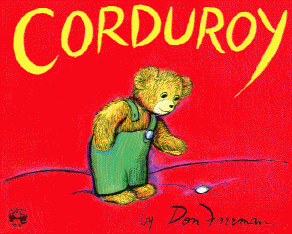 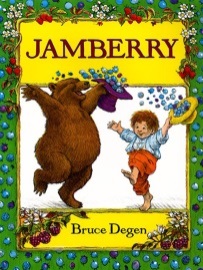 Lesson Plan June 12th- June 16th Classroom: Week 3 Topic: Corduroy & Jamberry Ms, Murrey and Ms, CamposMondayTuesdayWednesdayThursdayFridayCircle TimeCircle TimeDaily CalendarBook: CorduroyDaily CalendarBook: CorduroyDaily CalendarBook: PaddingtonDaily CalendarBook: JamberryDaily CalendarBook: JamberryCreative ArtsCreative ArtsCorduroyButtons CollagePainting CorduroyPainting Paddington’s Coat Paint WithBerry BasketPut DotsOn StrawberryMusic & MovementMusic & MovementJumpingTeddy BearTeddy BearSpecial Music and Movement with Ms. StellyDancing inThe meadowBubbleDanceOutdoor ActivityOutdoor ActivityTake turns sending Corduroy Bear down the slideSpecial Guest:Soccer ShotsNature WalkBubblesWater PlayMath & ScienceCooking:Tasting Berries- Strawberries, blueberries, blackberriesCooking:Tasting Berries- Strawberries, blueberries, blackberriesCooking:Tasting Berries- Strawberries, blueberries, blackberriesCooking:Tasting Berries- Strawberries, blueberries, blackberriesCooking:Tasting Berries- Strawberries, blueberries, blackberriesSensoryButtons, Yarn and plastic needles, feltButtons, Yarn and plastic needles, feltButtons, Yarn and plastic needles, feltButtons, Yarn and plastic needles, feltButtons, Yarn and plastic needles, feltDramatic PlayDressing  Winnie the PooDressing  Winnie the PooDressing  Winnie the PooDressing  Winnie the PooDressing  Winnie the PooSpecial ActivitiesMonday: 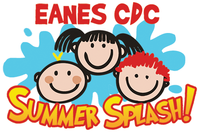 Tuesday: Soccer ShotsWednesday: Music w/ Ms. StellyThursday: Bubble Day Friday: Water DayEveryday: Gym and Thursdays w/ Ms. McIvor or Ms. EggersMonday: Tuesday: Soccer ShotsWednesday: Music w/ Ms. StellyThursday: Bubble Day Friday: Water DayEveryday: Gym and Thursdays w/ Ms. McIvor or Ms. EggersMonday: Tuesday: Soccer ShotsWednesday: Music w/ Ms. StellyThursday: Bubble Day Friday: Water DayEveryday: Gym and Thursdays w/ Ms. McIvor or Ms. EggersMonday: Tuesday: Soccer ShotsWednesday: Music w/ Ms. StellyThursday: Bubble Day Friday: Water DayEveryday: Gym and Thursdays w/ Ms. McIvor or Ms. EggersMonday: Tuesday: Soccer ShotsWednesday: Music w/ Ms. StellyThursday: Bubble Day Friday: Water DayEveryday: Gym and Thursdays w/ Ms. McIvor or Ms. Eggers